SAPS QUÈ ÉS LA SIRENA MATARÓ?Aquí teniu La Sirena Mataró és el equip de waterpolo de aquí Mataró. Al 2016 va guanyar la copa de la reina i dos anys desprès he anat per la escola preguntant: “saps què és la Sirena Mataró? i si a guanyat algun premi?”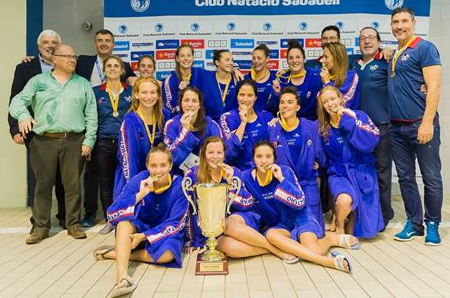 Molta gent sabia que era la Sirena Mataró però gairebé  ningú que havia guanyat un premi.Gairebé tothom deia:                                        - “Jo sé què és la Sirena Mataró però no estic tan enganxat per saber si van guanyat cap premi” . LA GRÀFICACom podeu veure al gràfic guanya el sí  amb 49 a 41 molt empatat.